17/sci01/043Gloria Isedu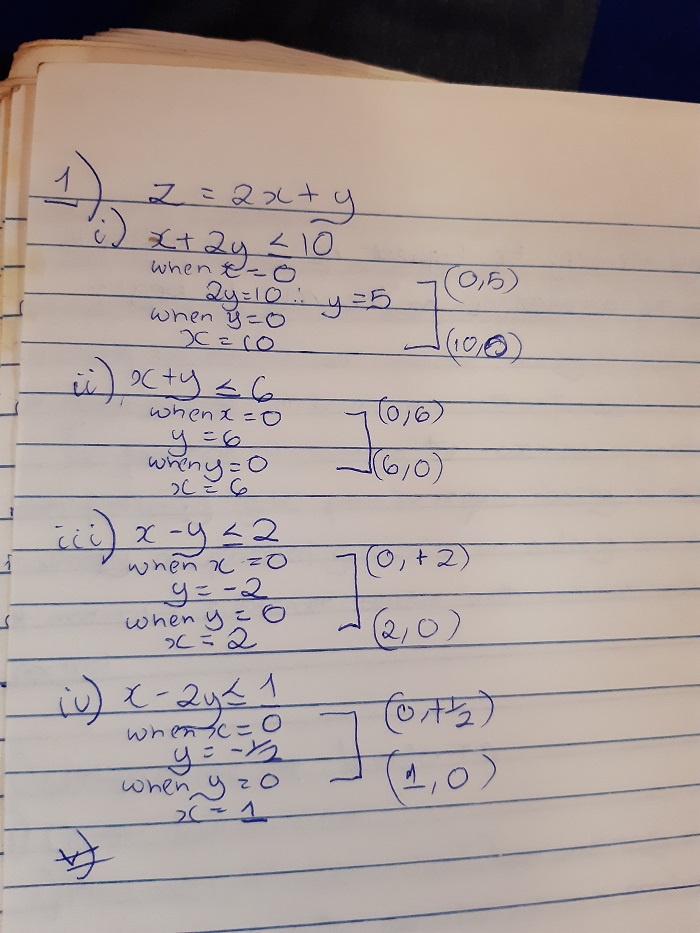 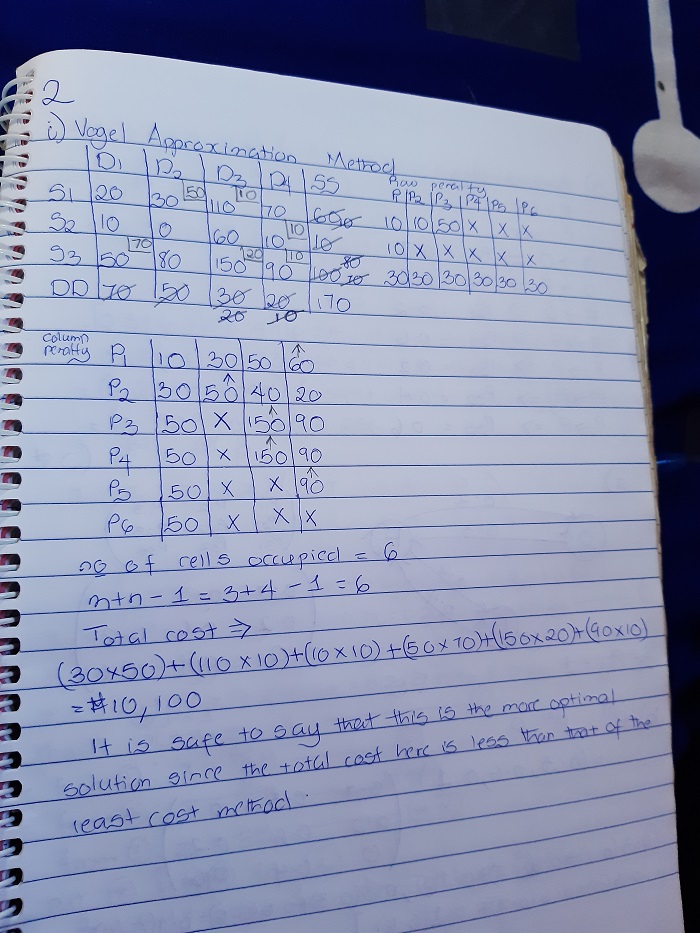 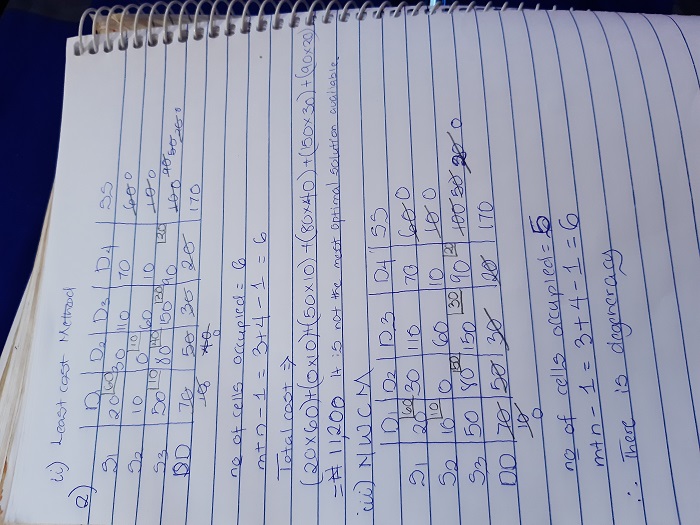 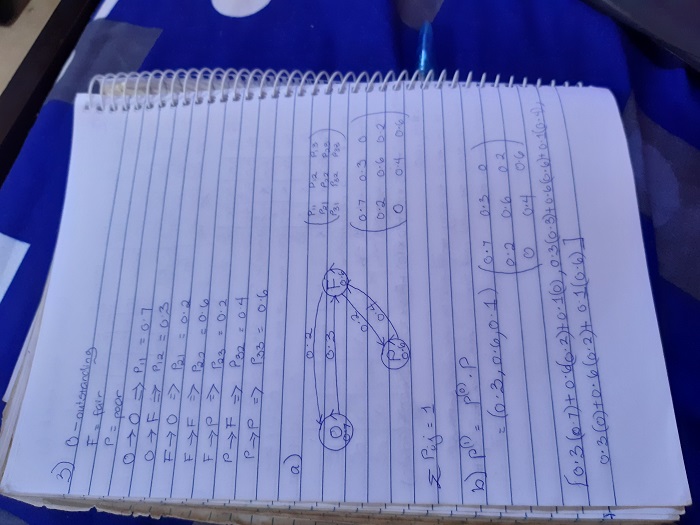 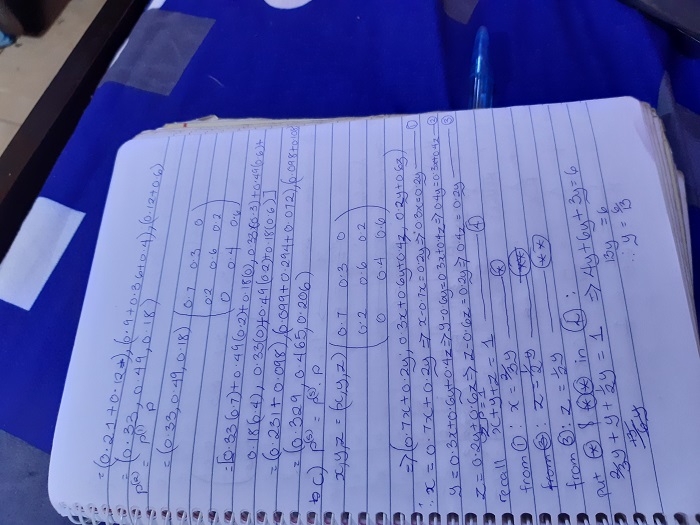 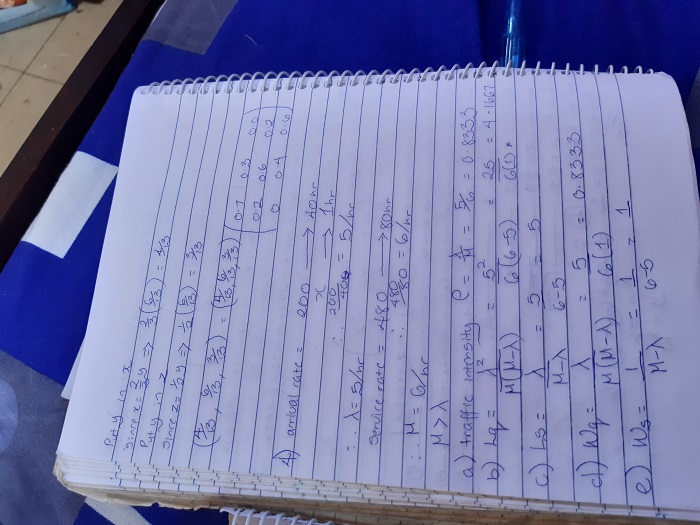 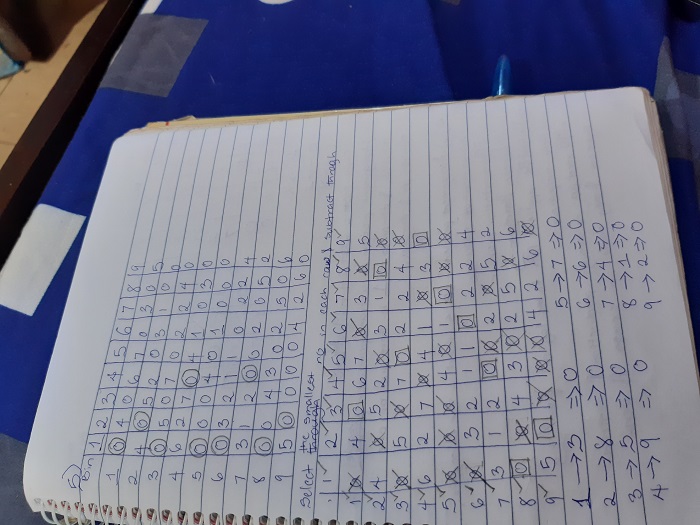 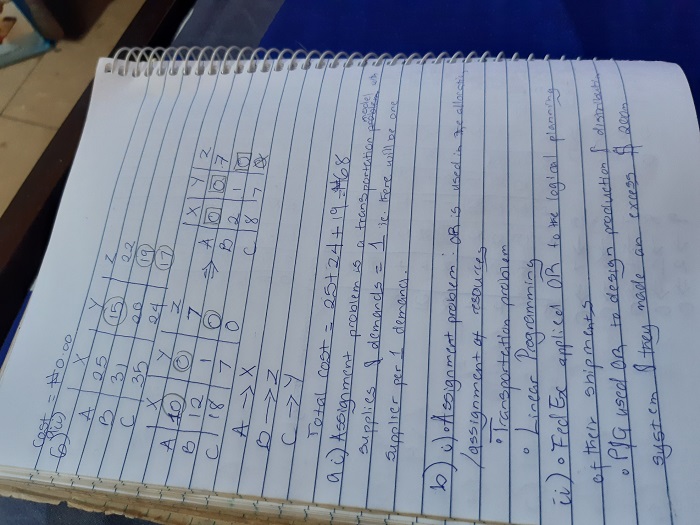 